NÁRODNÁ RADA SLOVENSKEJ REPUBLIKYVI. volebné obdobieČíslo: CRD-1140/2012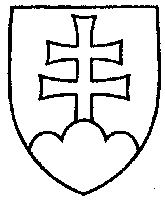 81UZNESENIENÁRODNEJ RADY SLOVENSKEJ REPUBLIKYz 27. júna 2012k vládnemu návrhu zákona o Európskom mechanizme pre stabilitu a o doplnení niektorých zákonov (tlač 85) – prvé čítanie	Národná rada Slovenskej republikyr o z h o d l a,  ž eprerokuje uvedený vládny návrh zákona v druhom čítaní;p r i d e ľ u j etento vládny návrh zákona na prerokovanieVýboru Národnej rady Slovenskej republiky pre európske záležitostiÚstavnoprávnemu výboru Národnej rady Slovenskej republikyVýboru Národnej rady Slovenskej republiky pre financie a rozpočet aZahraničnému výboru Národnej rady Slovenskej republiky;u r č u j eako gestorský výbor Národnej rady Slovenskej republiky pre financie a rozpočet  a lehotu na jeho prerokovanie v druhom čítaní vo výboroch a v gestorskom výbore s termínom ihneď.Pavol  P a š k a   v. r.  predsedaNárodnej rady Slovenskej republikyOverovatelia:Rastislav  Č e p á k   v. r.Gabriel  C s i c s a i   v. r.